ANEXO 1
1.- DATOS GENERALES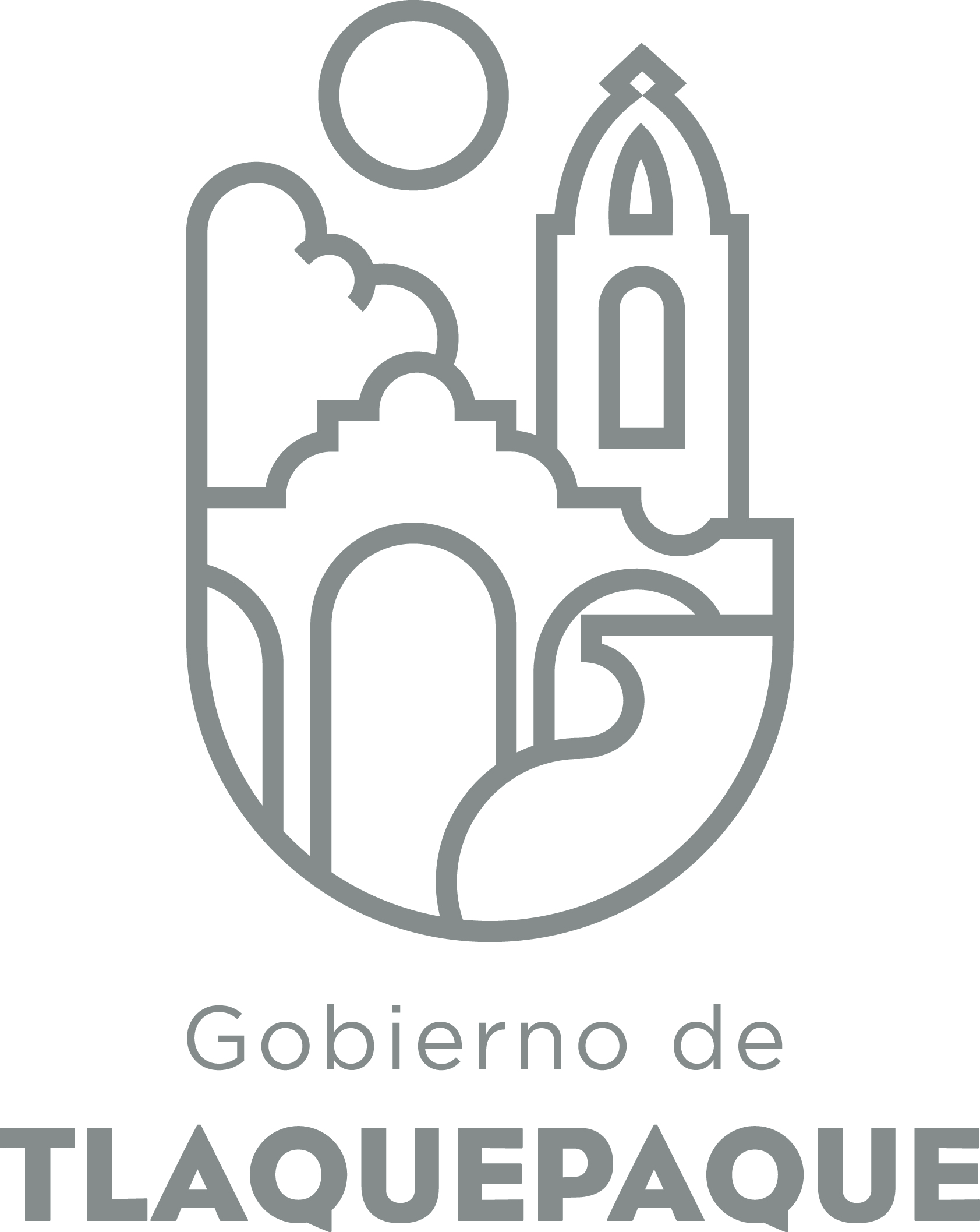 ANEXO 22.- OPERACIÓN DE LA PROPUESTAElaborado por: DGPP / PP / PLVDIRECCIÓN GENERAL DE POLÍTICAS PÚBLICASCARATULA PARA LA ELABORACIÓN DE PROYECTOS.A)Nombre del programa/proyecto/servicio/campañaA)Nombre del programa/proyecto/servicio/campañaA)Nombre del programa/proyecto/servicio/campañaA)Nombre del programa/proyecto/servicio/campañaCertificaciones Certificaciones Certificaciones Certificaciones Certificaciones Certificaciones EjeEjeB) Dirección o Área ResponsableB) Dirección o Área ResponsableB) Dirección o Área ResponsableB) Dirección o Área ResponsableSecretaria  del AyuntamientoSecretaria  del AyuntamientoSecretaria  del AyuntamientoSecretaria  del AyuntamientoSecretaria  del AyuntamientoSecretaria  del AyuntamientoEstrategiaEstrategiaC)  Problemática que atiende la propuestaC)  Problemática que atiende la propuestaC)  Problemática que atiende la propuestaC)  Problemática que atiende la propuestaAcredita y otorga formalidad a los documento emitidos por las autoridades municipales.Acredita y otorga formalidad a los documento emitidos por las autoridades municipales.Acredita y otorga formalidad a los documento emitidos por las autoridades municipales.Acredita y otorga formalidad a los documento emitidos por las autoridades municipales.Acredita y otorga formalidad a los documento emitidos por las autoridades municipales.Acredita y otorga formalidad a los documento emitidos por las autoridades municipales.Línea de AcciónLínea de AcciónC)  Problemática que atiende la propuestaC)  Problemática que atiende la propuestaC)  Problemática que atiende la propuestaC)  Problemática que atiende la propuestaAcredita y otorga formalidad a los documento emitidos por las autoridades municipales.Acredita y otorga formalidad a los documento emitidos por las autoridades municipales.Acredita y otorga formalidad a los documento emitidos por las autoridades municipales.Acredita y otorga formalidad a los documento emitidos por las autoridades municipales.Acredita y otorga formalidad a los documento emitidos por las autoridades municipales.Acredita y otorga formalidad a los documento emitidos por las autoridades municipales.No. de PP EspecialNo. de PP EspecialD) Ubicación Geográfica / Cobertura  de ColoniasD) Ubicación Geográfica / Cobertura  de ColoniasD) Ubicación Geográfica / Cobertura  de ColoniasD) Ubicación Geográfica / Cobertura  de ColoniasMunicipio de Tlaquepaque Municipio de Tlaquepaque Municipio de Tlaquepaque Municipio de Tlaquepaque Municipio de Tlaquepaque Municipio de Tlaquepaque  Indicador ASE Indicador ASED) Ubicación Geográfica / Cobertura  de ColoniasD) Ubicación Geográfica / Cobertura  de ColoniasD) Ubicación Geográfica / Cobertura  de ColoniasD) Ubicación Geográfica / Cobertura  de ColoniasMunicipio de Tlaquepaque Municipio de Tlaquepaque Municipio de Tlaquepaque Municipio de Tlaquepaque Municipio de Tlaquepaque Municipio de Tlaquepaque ZAPZAPE) Nombre del Enlace o ResponsableE) Nombre del Enlace o ResponsableE) Nombre del Enlace o ResponsableE) Nombre del Enlace o ResponsableMtro.  José Luis Salazar Martínez SecretarioEnlace. Carolina Jiménez Estrella                               Correo: actasyacuerdostlaq@gmail.comTel. 1057-6314Mtro.  José Luis Salazar Martínez SecretarioEnlace. Carolina Jiménez Estrella                               Correo: actasyacuerdostlaq@gmail.comTel. 1057-6314Mtro.  José Luis Salazar Martínez SecretarioEnlace. Carolina Jiménez Estrella                               Correo: actasyacuerdostlaq@gmail.comTel. 1057-6314Mtro.  José Luis Salazar Martínez SecretarioEnlace. Carolina Jiménez Estrella                               Correo: actasyacuerdostlaq@gmail.comTel. 1057-6314Mtro.  José Luis Salazar Martínez SecretarioEnlace. Carolina Jiménez Estrella                               Correo: actasyacuerdostlaq@gmail.comTel. 1057-6314Mtro.  José Luis Salazar Martínez SecretarioEnlace. Carolina Jiménez Estrella                               Correo: actasyacuerdostlaq@gmail.comTel. 1057-6314Vinc al PNDVinc al PNDF) Objetivo específicoF) Objetivo específicoF) Objetivo específicoF) Objetivo específico Acreditar los documentos de las autoridades municipales para los fines legales que correspondan. Acreditar los documentos de las autoridades municipales para los fines legales que correspondan. Acreditar los documentos de las autoridades municipales para los fines legales que correspondan. Acreditar los documentos de las autoridades municipales para los fines legales que correspondan. Acreditar los documentos de las autoridades municipales para los fines legales que correspondan. Acreditar los documentos de las autoridades municipales para los fines legales que correspondan.Vinc al PEDVinc al PEDF) Objetivo específicoF) Objetivo específicoF) Objetivo específicoF) Objetivo específico Acreditar los documentos de las autoridades municipales para los fines legales que correspondan. Acreditar los documentos de las autoridades municipales para los fines legales que correspondan. Acreditar los documentos de las autoridades municipales para los fines legales que correspondan. Acreditar los documentos de las autoridades municipales para los fines legales que correspondan. Acreditar los documentos de las autoridades municipales para los fines legales que correspondan. Acreditar los documentos de las autoridades municipales para los fines legales que correspondan.Vinc al PMetDVinc al PMetDG) Perfil de la población atendida o beneficiariosG) Perfil de la población atendida o beneficiariosG) Perfil de la población atendida o beneficiariosG) Perfil de la población atendida o beneficiariosAutoridades del municipio de San Pedro Tlaquepaque Autoridades del municipio de San Pedro Tlaquepaque Autoridades del municipio de San Pedro Tlaquepaque Autoridades del municipio de San Pedro Tlaquepaque Autoridades del municipio de San Pedro Tlaquepaque Autoridades del municipio de San Pedro Tlaquepaque Autoridades del municipio de San Pedro Tlaquepaque Autoridades del municipio de San Pedro Tlaquepaque Autoridades del municipio de San Pedro Tlaquepaque Autoridades del municipio de San Pedro Tlaquepaque H) Tipo de propuestaH) Tipo de propuestaH) Tipo de propuestaH) Tipo de propuestaH) Tipo de propuestaJ) No de Beneficiarios204 beneficiarios promedioJ) No de Beneficiarios204 beneficiarios promedioK) Fecha de InicioK) Fecha de InicioK) Fecha de InicioFecha de CierreFecha de CierreFecha de CierreFecha de CierreProgramaCampañaServicioProyectoProyectoHombresMujeres permanente permanente permanente  permanente   permanente   permanente   permanente     * FedEdoMpioxxxxI) Monto total estimadoI) Monto total estimadoI) Monto total estimadoFuente de financiamientoFuente de financiamientoA)Actividades a realizar para la obtención del producto esperado La dependencia solicita a la secretaria la certificación de un determinado documentoLa secretaria certifica los documentos correspondientesLa dependencia solicita a la secretaria la certificación de un determinado documentoLa secretaria certifica los documentos correspondientesLa dependencia solicita a la secretaria la certificación de un determinado documentoLa secretaria certifica los documentos correspondientesLa dependencia solicita a la secretaria la certificación de un determinado documentoLa secretaria certifica los documentos correspondientesLa dependencia solicita a la secretaria la certificación de un determinado documentoLa secretaria certifica los documentos correspondientesLa dependencia solicita a la secretaria la certificación de un determinado documentoLa secretaria certifica los documentos correspondientesLa dependencia solicita a la secretaria la certificación de un determinado documentoLa secretaria certifica los documentos correspondientesLa dependencia solicita a la secretaria la certificación de un determinado documentoLa secretaria certifica los documentos correspondientesLa dependencia solicita a la secretaria la certificación de un determinado documentoLa secretaria certifica los documentos correspondientesLa dependencia solicita a la secretaria la certificación de un determinado documentoLa secretaria certifica los documentos correspondientesLa dependencia solicita a la secretaria la certificación de un determinado documentoLa secretaria certifica los documentos correspondientesLa dependencia solicita a la secretaria la certificación de un determinado documentoLa secretaria certifica los documentos correspondientesLa dependencia solicita a la secretaria la certificación de un determinado documentoLa secretaria certifica los documentos correspondientesLa dependencia solicita a la secretaria la certificación de un determinado documentoLa secretaria certifica los documentos correspondientesB) Principal producto esperado (base para el establecimiento de metas)Certificación Certificación Certificación Certificación Certificación Certificación Certificación Certificación Certificación Certificación Certificación Certificación Certificación Certificación Indicador de Resultados vinculado al PMD según Línea de Acción Indicador vinculado a los Objetivos de Desarrollo Sostenible AlcanceCorto PlazoCorto PlazoCorto PlazoMediano PlazoMediano PlazoMediano PlazoMediano PlazoMediano PlazoMediano PlazoMediano PlazoLargo PlazoLargo PlazoLargo PlazoLargo PlazoAlcanceC) Valor Inicial de la MetaValor final de la MetaValor final de la MetaValor final de la MetaValor final de la MetaValor final de la MetaValor final de la Meta0Relación anual al numero de documentos certificados Relación anual al numero de documentos certificados Relación anual al numero de documentos certificados Relación anual al numero de documentos certificados Relación anual al numero de documentos certificados Relación anual al numero de documentos certificados Clave de presupuesto determinada en Finanzas para la etiquetación de recursosClave de presupuesto determinada en Finanzas para la etiquetación de recursosClave de presupuesto determinada en Finanzas para la etiquetación de recursosClave de presupuesto determinada en Finanzas para la etiquetación de recursosClave de presupuesto determinada en Finanzas para la etiquetación de recursosClave de presupuesto determinada en Finanzas para la etiquetación de recursosClave de presupuesto determinada en Finanzas para la etiquetación de recursosCronograma Anual  de ActividadesCronograma Anual  de ActividadesCronograma Anual  de ActividadesCronograma Anual  de ActividadesCronograma Anual  de ActividadesCronograma Anual  de ActividadesCronograma Anual  de ActividadesCronograma Anual  de ActividadesCronograma Anual  de ActividadesCronograma Anual  de ActividadesCronograma Anual  de ActividadesCronograma Anual  de ActividadesCronograma Anual  de ActividadesCronograma Anual  de ActividadesCronograma Anual  de ActividadesD) Actividades a realizar para la obtención del producto esperado ENEFEBMARMARABRMAYMAYJUNJULAGSSEPOCTNOVDICLa dependencia solicita a la secretaria la certificación de un determinado documento**************La secretaria certifica los documentos correspondientes**************